November Lunch Menu 2018MondayTuesdayWednesdayThursdayFriday1Deli Style Ham Sandwich on Whole Wheat BreadSteamed Veg. MedleyFruit CocktailMilk2Cheese PizzaApple Juice5Whole Wheat Macaroni and Cheese Steamed PeasMandarin OrangesMilk6 Sliced Turkey on Whole Wheat BreadSteamed CornFresh Cut BananasMilk7Golden Brown Fish SticksTossed SaladStrawberry YogurtMilk8Sliced Chicken Sandwich on Whole Wheat BreadTater TotsApplesauceMilk9Cheese PizzaApple Juice12Turkey Hot Dogs and Baked BeansDiced PearsMilk13Deli Style Ham Sandwich on Whole Wheat BreadSweet Potato FriesFresh Cut BananasMilk14Swedish Turkey Meatballs with GravyMashed PotatoesDiced PineappleMilk15Grilled Cheese onWhole Wheat BreadGreen BeansDiced PeachesMilk16Cheese PizzaApple Juice19Baked Whole Wheat Chicken NuggetsDiced CarrotsFruit CocktailMilk20Sliced Turkey Sandwich on Whole Wheat BreadTater TotsFresh Cut BananasMilk21Cheese PizzaApple Juice22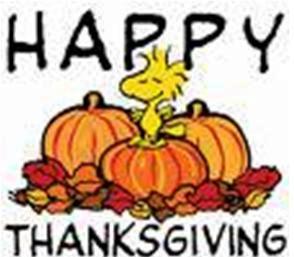 23CLOSED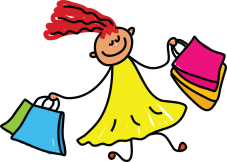 26Spaghetti w/ WholeWheat PastaSteamed CornDiced PearsMilk27Cheese QuesadillaGreen BeansFresh Cut BananasMilk28Turkey Corn Dog Nuggets Tossed SaladStrawberry YogurtMilk29Deli Style Ham Sandwichon Whole Wheat BreadSweet Potato FriesApplesauceMilk30Cheese PizzaApple Juice